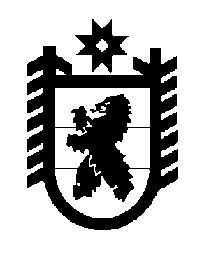 Российская Федерация Республика Карелия    ПРАВИТЕЛЬСТВО РЕСПУБЛИКИ КАРЕЛИЯРАСПОРЯЖЕНИЕот  22 октября 2014 года № 663р-Пг. Петрозаводск Внести в Адресную инвестиционную программу Республики Карелия 
на 2014 год и на плановый период 2015 и 2016 годов, утвержденную  распоряжением Правительства Республики Карелия от 17 февраля  2014 года  № 84р-П (Собрание  законодательства Республики Карелия, 2014, № 2, 
ст. 270, 273; № 4, ст. 651), с изменениями, внесенными распоряжениями Правительства Республики Карелия от 18 июня 2014 года № 359р-П, 
от 12 августа 2014 года № 492р-П, от 20 августа 2014 года № 516р-П, следующие изменения:1) в строке «Расходы – всего»:в графе «2014» цифры «2334476,6» заменить цифрами «4620218,5»;в графе «2015» цифры «1072760,9» заменить цифрами «1200650,9»; в графе «2016» цифры «649856,8» заменить цифрами «698438,5»;2) в строке «Министерство строительства, жилищно-коммунального хозяйства и энергетики Республики Карелия – главный распорядитель средств»:в графе «2014» цифры «1691326,9» заменить цифрами «3977068,8»; в графе «2015» цифры «467616,0» заменить цифрами «595506,0»; в графе «2016» цифры «182656,8» заменить цифрами «231238,5»;3) в пункте 8.6 подраздела I. I раздела I: в графе «Наименование заказчика, получателя» слова «администрация Ильинского сельского поселения (заказчик)» заменить словами «администрация Заозерского сельского поселения (заказчик)»; в графе «Наименование застройщика» слова «администрация Ильинского сельского поселения» заменить словами «администрация Заозерского сельского поселения»;4) в разделе II:в строке «Объекты капитального строительства, относящиеся к государственной собственности Республики Карелия»:в графе «2014» цифры «245432,1» заменить цифрами «2531174,0»; в графе «2015» цифры «0, 0» заменить цифрами «127890,0»; в графе «2016» цифры «0, 0» заменить цифрами «48581,7»;дополнить пунктами 6,7 следующего содержания:           ГлаваРеспублики  Карелия                                                             А.П. Худилайнен«6.Строительство перинатального центра в Республике Карелия по адресу г. Петро-заводск,
 пр. Лесной, мощностью 130 коек (в том числе проектно-изыс-кательские работы)Государст-венная корпорация по содейст-вию разра-ботке, произ-водству и экспорту высоко-технологич-ной промыш-ленной продукции «Ростехно-логия»Государст-венная корпорация по содейст-вию разра-ботке, произ-водству и экспорту высоко-технологич-ной промыш-ленной продукции «Ростехно-логия»2014-2016ведутся проектные работыведутся проектные работыведутся проектные работы2149313,60,00,0в том числесубсидии из бюджета Феде-рального фонда обязательного медицинского страхования090101052308201972834,90,00,0за счет средств бюджета Республики Карелия09010107560820176478,70,00,07.Строительство внешних сетей инженерно-технического обеспечения перинатального центра в г. Пет-розаводске, 
пр. Лесной
(в  том числе проектно-изыс-кательские работы)казенное учреждение                                  Республики Карелия                                     «Управление капитального строитель-ства  Республики Карелия»казенное учреждение                                  Республики Карелия                                     «Управление капитального строитель-ства  Республики Карелия»2014-201509010107560414136428,3127890,048581,7».».